Краткосрочный план по физической культуреТема: Улучшение техники игрыТема: Улучшение техники игрыШкола: КГУ «СШГ№1» г. КокшетауШкола: КГУ «СШГ№1» г. КокшетауШкола: КГУ «СШГ№1» г. КокшетауДата:Дата:Ф.И.О. педагога: Дедик Галина ГригорьевнаФ.И.О. педагога: Дедик Галина ГригорьевнаФ.И.О. педагога: Дедик Галина ГригорьевнаКласс: 7 классКласс: 7 классКоличество присутствующих:Количество отсутствующих:Количество отсутствующих:Цели обучения:7.1.3.3 – совершенствовать и обобщать навыки и последовательность движений при выполнении спортивно – специфических техник.7.1.3.3 – совершенствовать и обобщать навыки и последовательность движений при выполнении спортивно – специфических техник.7.1.3.3 – совершенствовать и обобщать навыки и последовательность движений при выполнении спортивно – специфических техник.7.1.3.3 – совершенствовать и обобщать навыки и последовательность движений при выполнении спортивно – специфических техник.Цели урока:Все учащиеся будут уметь:Все учащиеся будут уметь:Все учащиеся будут уметь:Все учащиеся будут уметь:Цели урока:Соблюдать технику безопасности при выполнении элементов игры.Выполнять элементы игры волейбол в стойке волейболиста (передачи мяча, прием мяча снизу, подача мяча)Соблюдать технику безопасности при выполнении элементов игры.Выполнять элементы игры волейбол в стойке волейболиста (передачи мяча, прием мяча снизу, подача мяча)Соблюдать технику безопасности при выполнении элементов игры.Выполнять элементы игры волейбол в стойке волейболиста (передачи мяча, прием мяча снизу, подача мяча)Соблюдать технику безопасности при выполнении элементов игры.Выполнять элементы игры волейбол в стойке волейболиста (передачи мяча, прием мяча снизу, подача мяча)Цели урока:Большинство учащихся будут уметь:Большинство учащихся будут уметь:Большинство учащихся будут уметь:Большинство учащихся будут уметь:Цели урока:Выполнять элементы игры волейбол в движении(передачи мяча, прием мяча снизу, подача мяча)Выполнять элементы игры волейбол в движении(передачи мяча, прием мяча снизу, подача мяча)Выполнять элементы игры волейбол в движении(передачи мяча, прием мяча снизу, подача мяча)Выполнять элементы игры волейбол в движении(передачи мяча, прием мяча снизу, подача мяча)Цели урока:Некоторые учащиеся будут уметь:Некоторые учащиеся будут уметь:Некоторые учащиеся будут уметь:Некоторые учащиеся будут уметь:Цели урока:Выполнять элементы игры волейбол (передачи мяча, прием мяча снизу), взаимодействуя в зонах игровой площадки.Выполнять элементы игры волейбол (передачи мяча, прием мяча снизу), взаимодействуя в зонах игровой площадки.Выполнять элементы игры волейбол (передачи мяча, прием мяча снизу), взаимодействуя в зонах игровой площадки.Выполнять элементы игры волейбол (передачи мяча, прием мяча снизу), взаимодействуя в зонах игровой площадки.Критерии оцениванияЗнают технику безопасности. Выполняют элементы игры волейбол в стойке волейболиста (передачи мяча, прием мяча снизу, подача мяча).Выполняют элементы игры волейбол в движении(передачи мяча, прием мяча снизу, подача мяча).Выполняют элементы игры волейбол (передачи мяча, прием мяча снизу), взаимодействуя в зонах игровой площадки.Знают технику безопасности. Выполняют элементы игры волейбол в стойке волейболиста (передачи мяча, прием мяча снизу, подача мяча).Выполняют элементы игры волейбол в движении(передачи мяча, прием мяча снизу, подача мяча).Выполняют элементы игры волейбол (передачи мяча, прием мяча снизу), взаимодействуя в зонах игровой площадки.Знают технику безопасности. Выполняют элементы игры волейбол в стойке волейболиста (передачи мяча, прием мяча снизу, подача мяча).Выполняют элементы игры волейбол в движении(передачи мяча, прием мяча снизу, подача мяча).Выполняют элементы игры волейбол (передачи мяча, прием мяча снизу), взаимодействуя в зонах игровой площадки.Знают технику безопасности. Выполняют элементы игры волейбол в стойке волейболиста (передачи мяча, прием мяча снизу, подача мяча).Выполняют элементы игры волейбол в движении(передачи мяча, прием мяча снизу, подача мяча).Выполняют элементы игры волейбол (передачи мяча, прием мяча снизу), взаимодействуя в зонах игровой площадки.Воспитание ценностейПонимание важности физической деятельности и двигательной активности для здорового образа жизни, умение дифференцированно применять физическую активность в повседневной жизни, развитие морально-волевых качеств, умение работать в команде.Понимание важности физической деятельности и двигательной активности для здорового образа жизни, умение дифференцированно применять физическую активность в повседневной жизни, развитие морально-волевых качеств, умение работать в команде.Понимание важности физической деятельности и двигательной активности для здорового образа жизни, умение дифференцированно применять физическую активность в повседневной жизни, развитие морально-волевых качеств, умение работать в команде.Понимание важности физической деятельности и двигательной активности для здорового образа жизни, умение дифференцированно применять физическую активность в повседневной жизни, развитие морально-волевых качеств, умение работать в команде.Языковая цельУчащиеся понимают спортивную терминологию, значение таких слов, как зона, аут, антенна, передача, приём, подача, расстановка.Учащиеся понимают спортивную терминологию, значение таких слов, как зона, аут, антенна, передача, приём, подача, расстановка.Учащиеся понимают спортивную терминологию, значение таких слов, как зона, аут, антенна, передача, приём, подача, расстановка.Учащиеся понимают спортивную терминологию, значение таких слов, как зона, аут, антенна, передача, приём, подача, расстановка.Языковая цельПредметная лексика и терминология:Предметная лексика и терминология:Предметная лексика и терминология:Предметная лексика и терминология:Языковая цельЗона, аут, антенна, передача, приём, подача, расстановка.Зона, аут, антенна, передача, приём, подача, расстановка.Зона, аут, антенна, передача, приём, подача, расстановка.Зона, аут, антенна, передача, приём, подача, расстановка.Языковая цельПолезные фразы для диалога/письма: Передача мяча, прием мяча, подача мяча, траектория полета.Полезные фразы для диалога/письма: Передача мяча, прием мяча, подача мяча, траектория полета.Полезные фразы для диалога/письма: Передача мяча, прием мяча, подача мяча, траектория полета.Полезные фразы для диалога/письма: Передача мяча, прием мяча, подача мяча, траектория полета.Языковая цельВопросы для обсуждения:Вопросы для обсуждения:Вопросы для обсуждения:Вопросы для обсуждения:Языковая цельДля чего необходимо выполнять технику безопасности?Какие части тела активны во время выполнения упражнения с мячом?Какие физические качества развиваются в игре волейбол?Для чего необходимо выполнять технику безопасности?Какие части тела активны во время выполнения упражнения с мячом?Какие физические качества развиваются в игре волейбол?Для чего необходимо выполнять технику безопасности?Какие части тела активны во время выполнения упражнения с мячом?Какие физические качества развиваются в игре волейбол?Для чего необходимо выполнять технику безопасности?Какие части тела активны во время выполнения упражнения с мячом?Какие физические качества развиваются в игре волейбол?Языковая цельМожете ли вы сказать, почему...?Можете ли вы сказать, почему...?Можете ли вы сказать, почему...?Можете ли вы сказать, почему...?Языковая цель Элементы игры надо выполнять,  используя стойку волейболиста? Элементы игры надо выполнять,  используя стойку волейболиста? Элементы игры надо выполнять,  используя стойку волейболиста? Элементы игры надо выполнять,  используя стойку волейболиста?Меж предметная связь Биология (частота сердечных сокращений), физика (траектория), математика (угол) Биология (частота сердечных сокращений), физика (траектория), математика (угол) Биология (частота сердечных сокращений), физика (траектория), математика (угол) Биология (частота сердечных сокращений), физика (траектория), математика (угол)Применение ИКТ Ссылки на обучающие видеоролики в интернете. Ссылки на обучающие видеоролики в интернете. Ссылки на обучающие видеоролики в интернете. Ссылки на обучающие видеоролики в интернете.Предыдущее обучениеСпециальные упражнения, направленные на закрепление технических приёмов в волейболе.Специальные упражнения, направленные на закрепление технических приёмов в волейболе.Специальные упражнения, направленные на закрепление технических приёмов в волейболе.Специальные упражнения, направленные на закрепление технических приёмов в волейболе.ПланПланПланПланПланВременные рамкиЗапланированная деятельностьЗапланированная деятельностьЗапланированная деятельностьРесурсы      0-55-12               12-2525-32    32-35(К) - Организационный момент. Построение, техника безопасности. Правила работы в группах. Ознакомление с целями урока. Строевая подготовка для концентрации внимания   и настроя на рабочий процесс.(К) – Ходьба, разминочный бег, специальные  беговые  упражнения,    специальные  упражнения для игры волейбол.Деление на две колонныОбщеразвивающие упражнения   на месте. ФО метод оценивания, похвала (молодцы)Напомнить правила техники безопасности при выполнении элементов игры. (П) – верхняя передача мяча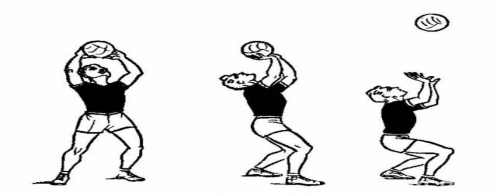 (П) – прием мяча снизу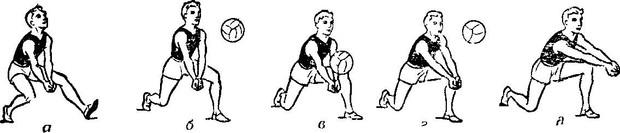 Дескриптор: выполняет предложенные упражнения с небольшими техническими неточностямиФО взаимное оценивание, «Снежный ком» (Г) Деление учащихся на тройки, выполнение элементов игры (передачи мяча, прием мяча снизу) во встречных колоннах. (Г) Деление учащихся на тройки, выполнение элементов  игры (передачи мяча, прием мяча снизу) в движении.Дескриптор: обсуждает и оценивает пользу этих упражнений для участия в игровых ситуациях.ФО оценивает учитель, похвала.(Г) Взаимодействие игроков в зонах 6-3-4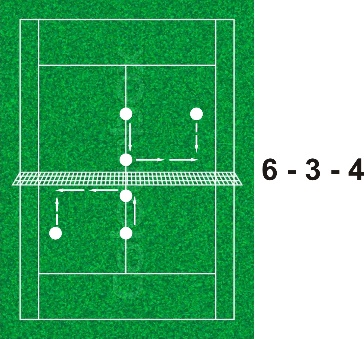 (Г) Взаимодействие игроков в зонах 6-3-2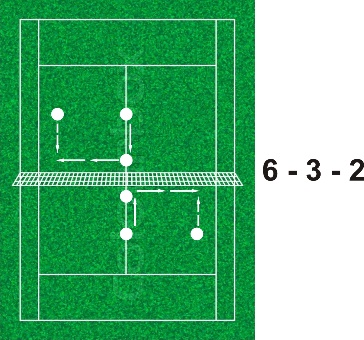 (Г) Нижняя подача мяча через сетку с лицевой линии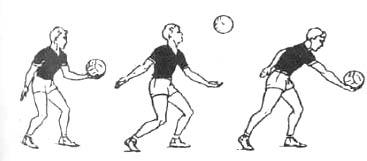 Дескриптор: демонстрирует правильную технику выполнения верхней передачи мяча, приема мяча снизу, нижней подачи мяча.ФО самооценивание  лестница успеха.(К) Деление учащихся на команды. Учебная игра волейбол через сетку по упрощенным правилам.Дескриптор: демонстрирует правильную технику выполнения элементов игры волейбол.ФО самооценивание хлопки.(К) - Организационный момент. Построение, техника безопасности. Правила работы в группах. Ознакомление с целями урока. Строевая подготовка для концентрации внимания   и настроя на рабочий процесс.(К) – Ходьба, разминочный бег, специальные  беговые  упражнения,    специальные  упражнения для игры волейбол.Деление на две колонныОбщеразвивающие упражнения   на месте. ФО метод оценивания, похвала (молодцы)Напомнить правила техники безопасности при выполнении элементов игры. (П) – верхняя передача мяча(П) – прием мяча снизуДескриптор: выполняет предложенные упражнения с небольшими техническими неточностямиФО взаимное оценивание, «Снежный ком» (Г) Деление учащихся на тройки, выполнение элементов игры (передачи мяча, прием мяча снизу) во встречных колоннах. (Г) Деление учащихся на тройки, выполнение элементов  игры (передачи мяча, прием мяча снизу) в движении.Дескриптор: обсуждает и оценивает пользу этих упражнений для участия в игровых ситуациях.ФО оценивает учитель, похвала.(Г) Взаимодействие игроков в зонах 6-3-4(Г) Взаимодействие игроков в зонах 6-3-2(Г) Нижняя подача мяча через сетку с лицевой линииДескриптор: демонстрирует правильную технику выполнения верхней передачи мяча, приема мяча снизу, нижней подачи мяча.ФО самооценивание  лестница успеха.(К) Деление учащихся на команды. Учебная игра волейбол через сетку по упрощенным правилам.Дескриптор: демонстрирует правильную технику выполнения элементов игры волейбол.ФО самооценивание хлопки.(К) - Организационный момент. Построение, техника безопасности. Правила работы в группах. Ознакомление с целями урока. Строевая подготовка для концентрации внимания   и настроя на рабочий процесс.(К) – Ходьба, разминочный бег, специальные  беговые  упражнения,    специальные  упражнения для игры волейбол.Деление на две колонныОбщеразвивающие упражнения   на месте. ФО метод оценивания, похвала (молодцы)Напомнить правила техники безопасности при выполнении элементов игры. (П) – верхняя передача мяча(П) – прием мяча снизуДескриптор: выполняет предложенные упражнения с небольшими техническими неточностямиФО взаимное оценивание, «Снежный ком» (Г) Деление учащихся на тройки, выполнение элементов игры (передачи мяча, прием мяча снизу) во встречных колоннах. (Г) Деление учащихся на тройки, выполнение элементов  игры (передачи мяча, прием мяча снизу) в движении.Дескриптор: обсуждает и оценивает пользу этих упражнений для участия в игровых ситуациях.ФО оценивает учитель, похвала.(Г) Взаимодействие игроков в зонах 6-3-4(Г) Взаимодействие игроков в зонах 6-3-2(Г) Нижняя подача мяча через сетку с лицевой линииДескриптор: демонстрирует правильную технику выполнения верхней передачи мяча, приема мяча снизу, нижней подачи мяча.ФО самооценивание  лестница успеха.(К) Деление учащихся на команды. Учебная игра волейбол через сетку по упрощенным правилам.Дескриптор: демонстрирует правильную технику выполнения элементов игры волейбол.ФО самооценивание хлопки.Свисток.Мячи волейбольныеhttps://vk.com/smrvolley  https://vk.com/volleykznБумага, карандашиВолейбольная сеткатабло35-40 Рефлексия: Лестница успеха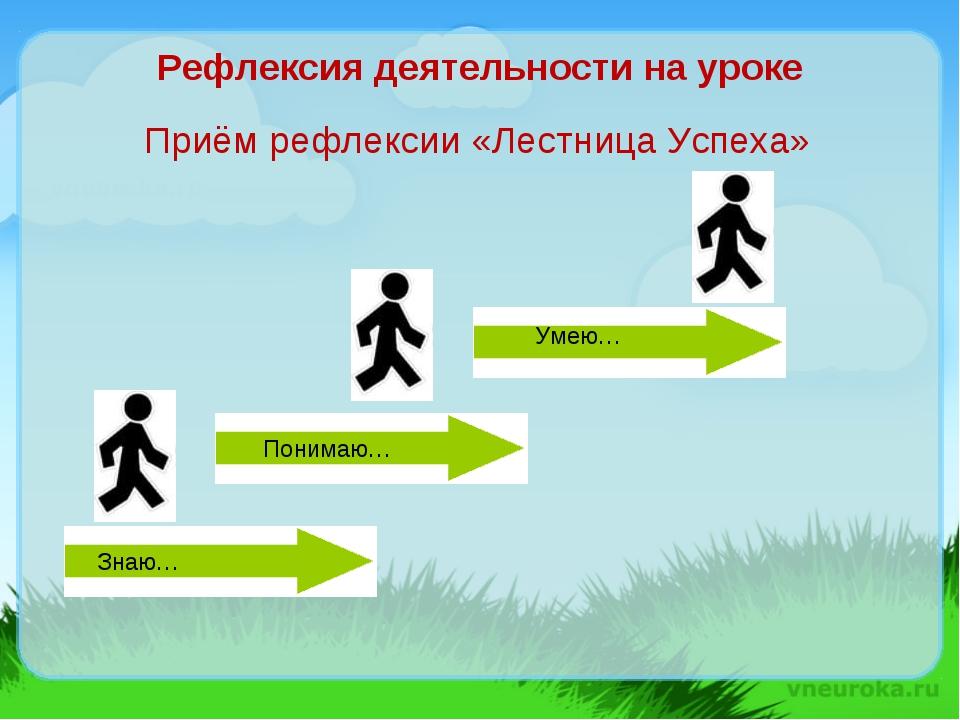  Рефлексия: Лестница успеха Рефлексия: Лестница успеха